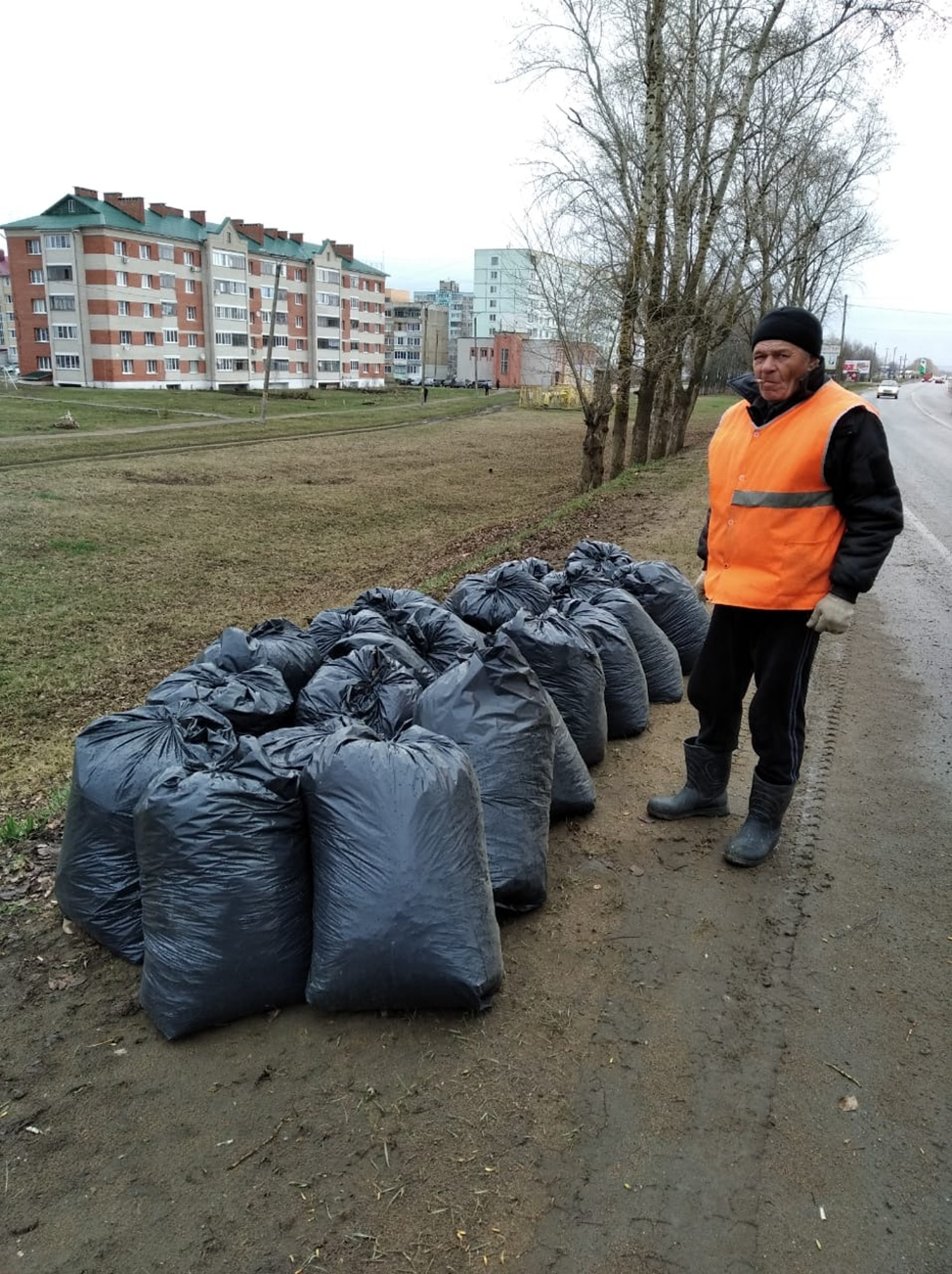 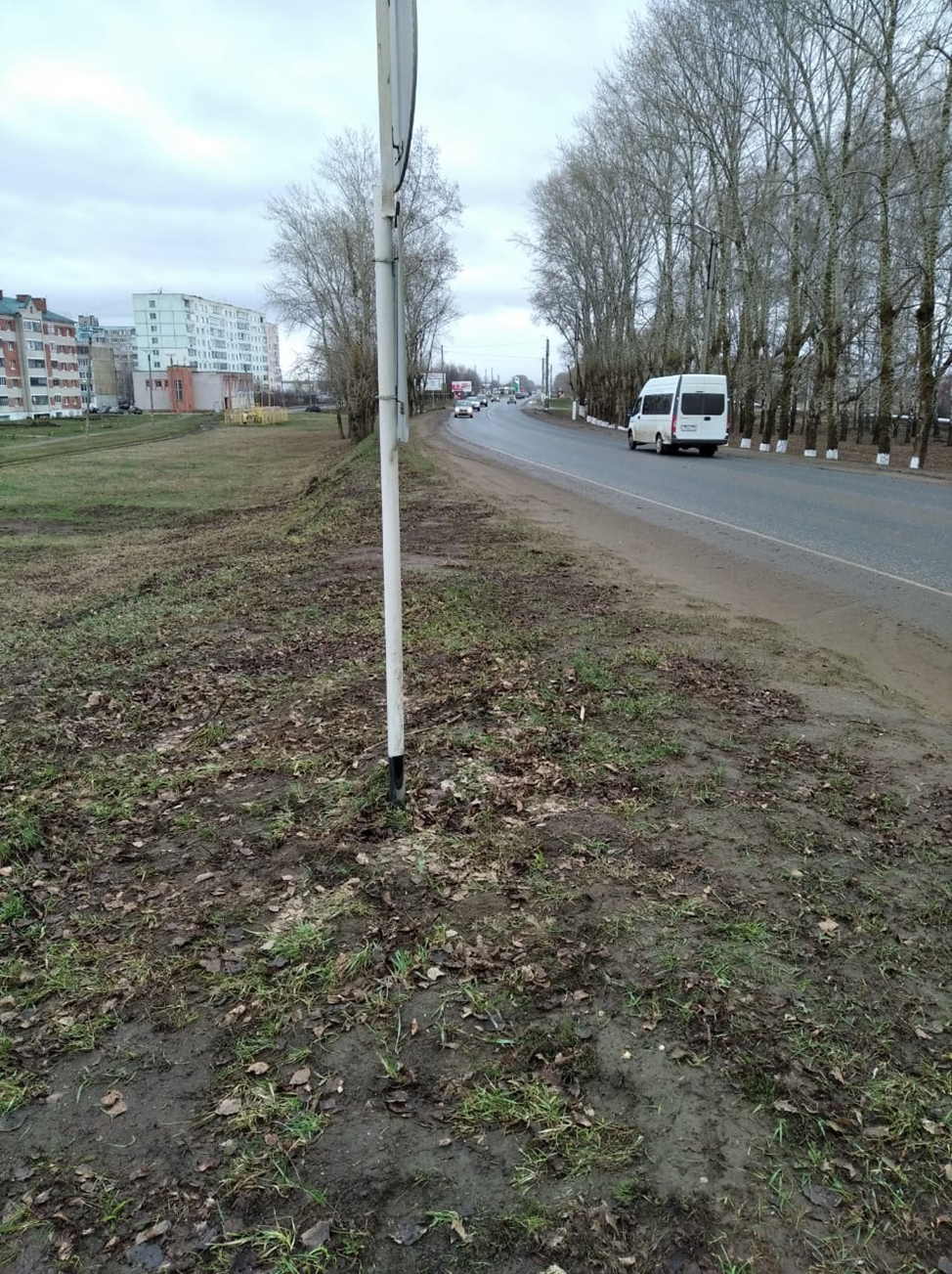 Ул.40 лет Победы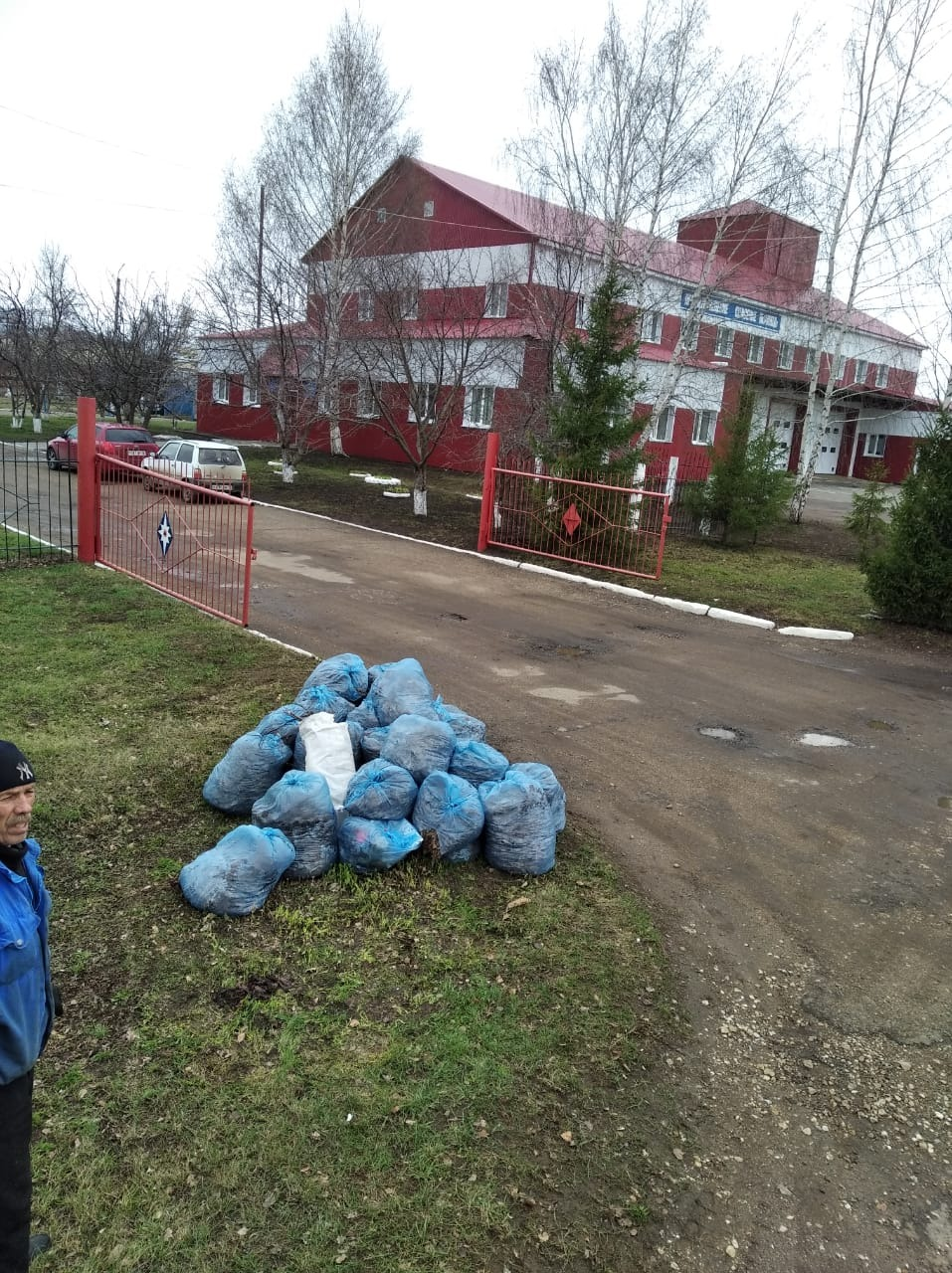 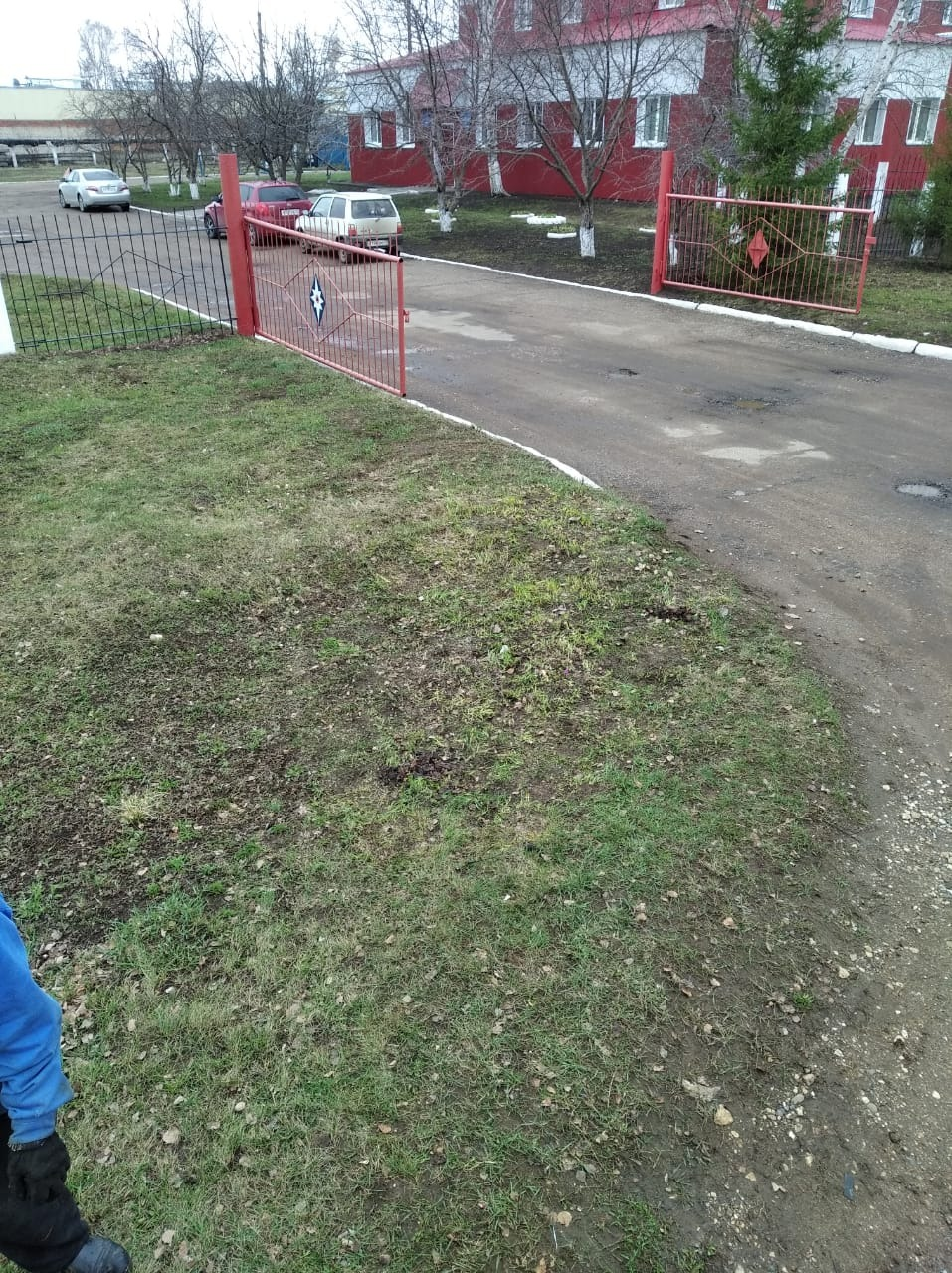 